Klub Tirolerbracke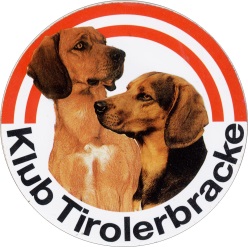 Giessenbach 1346108 ScharnitzLiebe Gebietsführer,Liebe Leistungsrichter,Ich möchte mich bei allen Richtern für die jährlichen Hundeprüfungen bedanken.Leider sind immer einige Prüfungszeugnisse dabei, welche mangelhaft ausgefüllt sind wie z.B.:fehlende Farbangabe, fehlender Formwert, fehlende Ti.Br. Nr ../.. fehlende ÖHZB-Nr., fehlende JHFA (Stufe) oder falsch berechnete Leistungsnoten.Dies führt zu erheblicher Mehrarbeit, da nur korrekt und vollständig ausgefüllte Zeugnisse weitergeleitet werden können.Ich erlaube mir einige Punkte anzuführen:Nennformulare IMMER an den PrüfungsreferentenOriginal Prüfungszeugnisse bitte von der Homepage Klub Tirolerbracke downloadenHundeführer sollte Abstammungsnachweis zur Prüfung mitnehmen, damit die genauen Daten auf das Prüfungszeugnis übertragen werden können und der zuständige Richter soll bitte hinten die Prüfung eintragen und unterschreiben und den Abstammungsnachweis nach Absolvierung der Prüfung wieder dem Hundeführer aushändigenPrüfungszeugnisse sind mit Sammelumschläge nach absolvierter Prüfung mit Originalunterschrift an Herrn Andreas Ragg weiterzuleitenFür jede Prüfung muss ein eigener Sammelumschlag angelegt werdenEs muss immer der Prüfungstermin, der im Jahresbericht veröffentlicht wurde, eingetragen werden, da dieser an den ÖJGV gemeldet wurde.Züchter und Eigentümer müssen mit kompletter Adresse eingetragen werdenWeiters müssen folgende Punkte IMMER eingetragen werden:das Wetter, die Bodenverhältnisse, auf was brackiert wurde (Fuchs oder Hase), Bergrevier oder Niederwildrevier, Wesen des Hundes, bei Schweißarbeit: Wildart, Fährte/Stehzeit, Länge, Riemenarbeit in Meter, Hatz in Meter, Kaliber, Sitz des SchussesOriginalprüfungszeugnisse mit Sammelumschlägen und Originalunterschriften müssen innerhalb von 4 Wochen beim ÖJGV eingelangt sein.Bitte diese Punkte bei JEDER Prüfung als Leitfaden verwenden und abarbeiten!!!Ich hoffe, euch mit diesem Leitfaden geholfen zu haben und stehe bei Unklarheiten jederzeit für Fragen zur Verfügung.Mit freundlichen GrüßenAndreas RaggPrüfungsreferent